ZA LITERATURUOvom se Izvješću obavezno prilažu: 2 primjerka izdane knjige, odnosno jednu pretplatu na znanstveno-stručne časopise za Zagrebačku županiju        ZA ZNANSTVENO-STRUČNI SKUP        Ovom se Izvješću obavezno prilažu: dokazi o utrošku dodijeljene potpore (preslike računa i dokaza o plaćanju prihvatljivog troška)primjerak službenih materijala sa održanog skupaPopunjeno i potpisano Izvješće pošaljite  u roku od 30 dana po završetku projekta na:Zagrebačka županija, Upravni odjel za poljoprivredu, ruralni razvitak i šumarstvo, Ulica grada Vukovara 72/V, 10 000 Zagreb, fax: 6009-474,e-mail: g.matasin@zagrebacka-zupanija.hr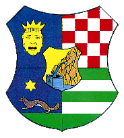 REPUBLIKA HRVATSKAZAGREBAČKA ŽUPANIJAUpravni odjel za poljoprivredu, ruralni razvitak i šumarstvoREPUBLIKA HRVATSKAZAGREBAČKA ŽUPANIJAUpravni odjel za poljoprivredu, ruralni razvitak i šumarstvoREPUBLIKA HRVATSKAZAGREBAČKA ŽUPANIJAUpravni odjel za poljoprivredu, ruralni razvitak i šumarstvoREPUBLIKA HRVATSKAZAGREBAČKA ŽUPANIJAUpravni odjel za poljoprivredu, ruralni razvitak i šumarstvoREPUBLIKA HRVATSKAZAGREBAČKA ŽUPANIJAUpravni odjel za poljoprivredu, ruralni razvitak i šumarstvoREPUBLIKA HRVATSKAZAGREBAČKA ŽUPANIJAUpravni odjel za poljoprivredu, ruralni razvitak i šumarstvoREPUBLIKA HRVATSKAZAGREBAČKA ŽUPANIJAUpravni odjel za poljoprivredu, ruralni razvitak i šumarstvoREPUBLIKA HRVATSKAZAGREBAČKA ŽUPANIJAUpravni odjel za poljoprivredu, ruralni razvitak i šumarstvoREPUBLIKA HRVATSKAZAGREBAČKA ŽUPANIJAUpravni odjel za poljoprivredu, ruralni razvitak i šumarstvoREPUBLIKA HRVATSKAZAGREBAČKA ŽUPANIJAUpravni odjel za poljoprivredu, ruralni razvitak i šumarstvoREPUBLIKA HRVATSKAZAGREBAČKA ŽUPANIJAUpravni odjel za poljoprivredu, ruralni razvitak i šumarstvoREPUBLIKA HRVATSKAZAGREBAČKA ŽUPANIJAUpravni odjel za poljoprivredu, ruralni razvitak i šumarstvoREPUBLIKA HRVATSKAZAGREBAČKA ŽUPANIJAUpravni odjel za poljoprivredu, ruralni razvitak i šumarstvoREPUBLIKA HRVATSKAZAGREBAČKA ŽUPANIJAUpravni odjel za poljoprivredu, ruralni razvitak i šumarstvoREPUBLIKA HRVATSKAZAGREBAČKA ŽUPANIJAUpravni odjel za poljoprivredu, ruralni razvitak i šumarstvoObrazac Izvješća za mjeru IV.Obrazac Izvješća za mjeru IV.Obrazac Izvješća za mjeru IV.IZVJEŠĆE O PROVEDENOM PROJEKTU
ZA IZDAVANJE STRUČNE LITERATURE I ORGANIZACIJU ZNANSTVENO-STRUČNIH SKUPOVAU 2017. GODINIIZVJEŠĆE O PROVEDENOM PROJEKTU
ZA IZDAVANJE STRUČNE LITERATURE I ORGANIZACIJU ZNANSTVENO-STRUČNIH SKUPOVAU 2017. GODINIIZVJEŠĆE O PROVEDENOM PROJEKTU
ZA IZDAVANJE STRUČNE LITERATURE I ORGANIZACIJU ZNANSTVENO-STRUČNIH SKUPOVAU 2017. GODINIIZVJEŠĆE O PROVEDENOM PROJEKTU
ZA IZDAVANJE STRUČNE LITERATURE I ORGANIZACIJU ZNANSTVENO-STRUČNIH SKUPOVAU 2017. GODINIIZVJEŠĆE O PROVEDENOM PROJEKTU
ZA IZDAVANJE STRUČNE LITERATURE I ORGANIZACIJU ZNANSTVENO-STRUČNIH SKUPOVAU 2017. GODINIIZVJEŠĆE O PROVEDENOM PROJEKTU
ZA IZDAVANJE STRUČNE LITERATURE I ORGANIZACIJU ZNANSTVENO-STRUČNIH SKUPOVAU 2017. GODINIIZVJEŠĆE O PROVEDENOM PROJEKTU
ZA IZDAVANJE STRUČNE LITERATURE I ORGANIZACIJU ZNANSTVENO-STRUČNIH SKUPOVAU 2017. GODINIIZVJEŠĆE O PROVEDENOM PROJEKTU
ZA IZDAVANJE STRUČNE LITERATURE I ORGANIZACIJU ZNANSTVENO-STRUČNIH SKUPOVAU 2017. GODINIIZVJEŠĆE O PROVEDENOM PROJEKTU
ZA IZDAVANJE STRUČNE LITERATURE I ORGANIZACIJU ZNANSTVENO-STRUČNIH SKUPOVAU 2017. GODINIIZVJEŠĆE O PROVEDENOM PROJEKTU
ZA IZDAVANJE STRUČNE LITERATURE I ORGANIZACIJU ZNANSTVENO-STRUČNIH SKUPOVAU 2017. GODINIIZVJEŠĆE O PROVEDENOM PROJEKTU
ZA IZDAVANJE STRUČNE LITERATURE I ORGANIZACIJU ZNANSTVENO-STRUČNIH SKUPOVAU 2017. GODINIIZVJEŠĆE O PROVEDENOM PROJEKTU
ZA IZDAVANJE STRUČNE LITERATURE I ORGANIZACIJU ZNANSTVENO-STRUČNIH SKUPOVAU 2017. GODINIIZVJEŠĆE O PROVEDENOM PROJEKTU
ZA IZDAVANJE STRUČNE LITERATURE I ORGANIZACIJU ZNANSTVENO-STRUČNIH SKUPOVAU 2017. GODINIIZVJEŠĆE O PROVEDENOM PROJEKTU
ZA IZDAVANJE STRUČNE LITERATURE I ORGANIZACIJU ZNANSTVENO-STRUČNIH SKUPOVAU 2017. GODINI(popunjava pisarnica Zagrebačke županije)(popunjava pisarnica Zagrebačke županije)(popunjava pisarnica Zagrebačke županije)(popunjava pisarnica Zagrebačke županije)(popunjava pisarnica Zagrebačke županije)(popunjava pisarnica Zagrebačke županije)(popunjava pisarnica Zagrebačke županije)1. PODACI O KORISNIKU POTPORE1. PODACI O KORISNIKU POTPORE1. PODACI O KORISNIKU POTPORE1. PODACI O KORISNIKU POTPORE1. PODACI O KORISNIKU POTPORE1. PODACI O KORISNIKU POTPORE1. PODACI O KORISNIKU POTPORE1. PODACI O KORISNIKU POTPORE1. PODACI O KORISNIKU POTPORE1. PODACI O KORISNIKU POTPORE1. PODACI O KORISNIKU POTPORE1. PODACI O KORISNIKU POTPORE1. PODACI O KORISNIKU POTPORE1. PODACI O KORISNIKU POTPORE1. PODACI O KORISNIKU POTPORE1. PODACI O KORISNIKU POTPORE1. PODACI O KORISNIKU POTPORE1. PODACI O KORISNIKU POTPORE1. PODACI O KORISNIKU POTPORE1. PODACI O KORISNIKU POTPORE1. PODACI O KORISNIKU POTPORENAZIV KORISNIKA POTPORE:NAZIV KORISNIKA POTPORE:NAZIV KORISNIKA POTPORE:NAZIV KORISNIKA POTPORE:NAZIV KORISNIKA POTPORE:NAZIV KORISNIKA POTPORE:NAZIV KORISNIKA POTPORE:IME I PREZIME ODGOVORNE OSOBE:IME I PREZIME ODGOVORNE OSOBE:IME I PREZIME ODGOVORNE OSOBE:IME I PREZIME ODGOVORNE OSOBE:IME I PREZIME ODGOVORNE OSOBE:IME I PREZIME ODGOVORNE OSOBE:IME I PREZIME ODGOVORNE OSOBE:KONTAKT (tel./mob.):KONTAKT (tel./mob.):KONTAKT (tel./mob.):KONTAKT (tel./mob.):KONTAKT (tel./mob.):KONTAKT (tel./mob.):KONTAKT (tel./mob.):E-MAIL:E-MAIL:E-MAIL:E-MAIL:E-MAIL:E-MAIL:E-MAIL:2.  OPIS PROVEDENOG PROJEKTA2.  OPIS PROVEDENOG PROJEKTA2.  OPIS PROVEDENOG PROJEKTA2.  OPIS PROVEDENOG PROJEKTA2.  OPIS PROVEDENOG PROJEKTA2.  OPIS PROVEDENOG PROJEKTA2.  OPIS PROVEDENOG PROJEKTA2.  OPIS PROVEDENOG PROJEKTA2.  OPIS PROVEDENOG PROJEKTA2.  OPIS PROVEDENOG PROJEKTA2.  OPIS PROVEDENOG PROJEKTA2.  OPIS PROVEDENOG PROJEKTA2.  OPIS PROVEDENOG PROJEKTA2.  OPIS PROVEDENOG PROJEKTA2.  OPIS PROVEDENOG PROJEKTA2.  OPIS PROVEDENOG PROJEKTA2.  OPIS PROVEDENOG PROJEKTA2.  OPIS PROVEDENOG PROJEKTA2.  OPIS PROVEDENOG PROJEKTA2.  OPIS PROVEDENOG PROJEKTA2.  OPIS PROVEDENOG PROJEKTATOČAN NAZIV PROJEKTA:TOČAN NAZIV PROJEKTA:TOČAN NAZIV PROJEKTA:TOČAN NAZIV PROJEKTA:TOČAN NAZIV PROJEKTA:TOČAN NAZIV PROJEKTA:TOČAN NAZIV PROJEKTA:TOČAN NAZIV PROJEKTA:TOČAN NAZIV PROJEKTA:TOČAN NAZIV PROJEKTA:TOČAN NAZIV PROJEKTA:TOČAN NAZIV PROJEKTA:TOČAN NAZIV PROJEKTA:TOČAN NAZIV PROJEKTA:TOČAN NAZIV PROJEKTA:TOČAN NAZIV PROJEKTA:TOČAN NAZIV PROJEKTA:TOČAN NAZIV PROJEKTA:TOČAN NAZIV PROJEKTA:TOČAN NAZIV PROJEKTA:TOČAN NAZIV PROJEKTA:PODRUČJE PROJEKTAPODRUČJE PROJEKTAPODRUČJE PROJEKTAPODRUČJE PROJEKTAPODRUČJE PROJEKTAPODRUČJE PROJEKTAPoljoprivredna proizvodnja, Ruralni razvoj, Ribarstvo, Lovstvo, Šumarstvo, Sigurnost hrane i kvalitete poljoprivredno-prehrambenih proizvoda, Označavanje poljoprivredno-prehrambenih proizvoda, Ruralni turizam,Očuvanje agrookoliša i biološke raznolikosti u poljoprivredi, Obnovljivi izvori energije u poljoprivrednoj proizvodnji,Organizacija, edukacija i poslovanje poljoprivrednih proizvođačaPoljoprivredna proizvodnja, Ruralni razvoj, Ribarstvo, Lovstvo, Šumarstvo, Sigurnost hrane i kvalitete poljoprivredno-prehrambenih proizvoda, Označavanje poljoprivredno-prehrambenih proizvoda, Ruralni turizam,Očuvanje agrookoliša i biološke raznolikosti u poljoprivredi, Obnovljivi izvori energije u poljoprivrednoj proizvodnji,Organizacija, edukacija i poslovanje poljoprivrednih proizvođačaPoljoprivredna proizvodnja, Ruralni razvoj, Ribarstvo, Lovstvo, Šumarstvo, Sigurnost hrane i kvalitete poljoprivredno-prehrambenih proizvoda, Označavanje poljoprivredno-prehrambenih proizvoda, Ruralni turizam,Očuvanje agrookoliša i biološke raznolikosti u poljoprivredi, Obnovljivi izvori energije u poljoprivrednoj proizvodnji,Organizacija, edukacija i poslovanje poljoprivrednih proizvođačaPoljoprivredna proizvodnja, Ruralni razvoj, Ribarstvo, Lovstvo, Šumarstvo, Sigurnost hrane i kvalitete poljoprivredno-prehrambenih proizvoda, Označavanje poljoprivredno-prehrambenih proizvoda, Ruralni turizam,Očuvanje agrookoliša i biološke raznolikosti u poljoprivredi, Obnovljivi izvori energije u poljoprivrednoj proizvodnji,Organizacija, edukacija i poslovanje poljoprivrednih proizvođačaPoljoprivredna proizvodnja, Ruralni razvoj, Ribarstvo, Lovstvo, Šumarstvo, Sigurnost hrane i kvalitete poljoprivredno-prehrambenih proizvoda, Označavanje poljoprivredno-prehrambenih proizvoda, Ruralni turizam,Očuvanje agrookoliša i biološke raznolikosti u poljoprivredi, Obnovljivi izvori energije u poljoprivrednoj proizvodnji,Organizacija, edukacija i poslovanje poljoprivrednih proizvođačaPoljoprivredna proizvodnja, Ruralni razvoj, Ribarstvo, Lovstvo, Šumarstvo, Sigurnost hrane i kvalitete poljoprivredno-prehrambenih proizvoda, Označavanje poljoprivredno-prehrambenih proizvoda, Ruralni turizam,Očuvanje agrookoliša i biološke raznolikosti u poljoprivredi, Obnovljivi izvori energije u poljoprivrednoj proizvodnji,Organizacija, edukacija i poslovanje poljoprivrednih proizvođačaPoljoprivredna proizvodnja, Ruralni razvoj, Ribarstvo, Lovstvo, Šumarstvo, Sigurnost hrane i kvalitete poljoprivredno-prehrambenih proizvoda, Označavanje poljoprivredno-prehrambenih proizvoda, Ruralni turizam,Očuvanje agrookoliša i biološke raznolikosti u poljoprivredi, Obnovljivi izvori energije u poljoprivrednoj proizvodnji,Organizacija, edukacija i poslovanje poljoprivrednih proizvođačaPoljoprivredna proizvodnja, Ruralni razvoj, Ribarstvo, Lovstvo, Šumarstvo, Sigurnost hrane i kvalitete poljoprivredno-prehrambenih proizvoda, Označavanje poljoprivredno-prehrambenih proizvoda, Ruralni turizam,Očuvanje agrookoliša i biološke raznolikosti u poljoprivredi, Obnovljivi izvori energije u poljoprivrednoj proizvodnji,Organizacija, edukacija i poslovanje poljoprivrednih proizvođačaPoljoprivredna proizvodnja, Ruralni razvoj, Ribarstvo, Lovstvo, Šumarstvo, Sigurnost hrane i kvalitete poljoprivredno-prehrambenih proizvoda, Označavanje poljoprivredno-prehrambenih proizvoda, Ruralni turizam,Očuvanje agrookoliša i biološke raznolikosti u poljoprivredi, Obnovljivi izvori energije u poljoprivrednoj proizvodnji,Organizacija, edukacija i poslovanje poljoprivrednih proizvođačaPoljoprivredna proizvodnja, Ruralni razvoj, Ribarstvo, Lovstvo, Šumarstvo, Sigurnost hrane i kvalitete poljoprivredno-prehrambenih proizvoda, Označavanje poljoprivredno-prehrambenih proizvoda, Ruralni turizam,Očuvanje agrookoliša i biološke raznolikosti u poljoprivredi, Obnovljivi izvori energije u poljoprivrednoj proizvodnji,Organizacija, edukacija i poslovanje poljoprivrednih proizvođačaPoljoprivredna proizvodnja, Ruralni razvoj, Ribarstvo, Lovstvo, Šumarstvo, Sigurnost hrane i kvalitete poljoprivredno-prehrambenih proizvoda, Označavanje poljoprivredno-prehrambenih proizvoda, Ruralni turizam,Očuvanje agrookoliša i biološke raznolikosti u poljoprivredi, Obnovljivi izvori energije u poljoprivrednoj proizvodnji,Organizacija, edukacija i poslovanje poljoprivrednih proizvođačaPoljoprivredna proizvodnja, Ruralni razvoj, Ribarstvo, Lovstvo, Šumarstvo, Sigurnost hrane i kvalitete poljoprivredno-prehrambenih proizvoda, Označavanje poljoprivredno-prehrambenih proizvoda, Ruralni turizam,Očuvanje agrookoliša i biološke raznolikosti u poljoprivredi, Obnovljivi izvori energije u poljoprivrednoj proizvodnji,Organizacija, edukacija i poslovanje poljoprivrednih proizvođačaPoljoprivredna proizvodnja, Ruralni razvoj, Ribarstvo, Lovstvo, Šumarstvo, Sigurnost hrane i kvalitete poljoprivredno-prehrambenih proizvoda, Označavanje poljoprivredno-prehrambenih proizvoda, Ruralni turizam,Očuvanje agrookoliša i biološke raznolikosti u poljoprivredi, Obnovljivi izvori energije u poljoprivrednoj proizvodnji,Organizacija, edukacija i poslovanje poljoprivrednih proizvođačaPoljoprivredna proizvodnja, Ruralni razvoj, Ribarstvo, Lovstvo, Šumarstvo, Sigurnost hrane i kvalitete poljoprivredno-prehrambenih proizvoda, Označavanje poljoprivredno-prehrambenih proizvoda, Ruralni turizam,Očuvanje agrookoliša i biološke raznolikosti u poljoprivredi, Obnovljivi izvori energije u poljoprivrednoj proizvodnji,Organizacija, edukacija i poslovanje poljoprivrednih proizvođačaPoljoprivredna proizvodnja, Ruralni razvoj, Ribarstvo, Lovstvo, Šumarstvo, Sigurnost hrane i kvalitete poljoprivredno-prehrambenih proizvoda, Označavanje poljoprivredno-prehrambenih proizvoda, Ruralni turizam,Očuvanje agrookoliša i biološke raznolikosti u poljoprivredi, Obnovljivi izvori energije u poljoprivrednoj proizvodnji,Organizacija, edukacija i poslovanje poljoprivrednih proizvođačaVRSTA PROJEKTAVRSTA PROJEKTAVRSTA PROJEKTAVRSTA PROJEKTAVRSTA PROJEKTAVRSTA PROJEKTAa) izdavanje stručne literaturea) izdavanje stručne literaturea) izdavanje stručne literaturea) izdavanje stručne literaturea) izdavanje stručne literaturea) izdavanje stručne literaturea) izdavanje stručne literaturea) izdavanje stručne literaturea) izdavanje stručne literatureb) organizacija znanstveno-stručnog skupab) organizacija znanstveno-stručnog skupab) organizacija znanstveno-stručnog skupab) organizacija znanstveno-stručnog skupab) organizacija znanstveno-stručnog skupab) organizacija znanstveno-stručnog skupaVRSTA PUBLIKACIJEVRSTA PUBLIKACIJEVRSTA PUBLIKACIJEVRSTA PUBLIKACIJEVRSTA PUBLIKACIJEVRSTA PUBLIKACIJEa) časopisa) časopisa) časopisa) časopisa) časopisb) knjigab) knjigab) knjigab) knjigaBROJ GODIŠNJIH IZDANJABROJ GODIŠNJIH IZDANJABROJ GODIŠNJIH IZDANJABROJ GODIŠNJIH IZDANJABROJ GODIŠNJIH IZDANJABROJ GODIŠNJIH IZDANJANAKLADANAKLADANAKLADANAKLADANAKLADANAKLADAKARAKTER SKUPA KARAKTER SKUPA KARAKTER SKUPA KARAKTER SKUPA KARAKTER SKUPA KARAKTER SKUPA a) nacionalnia) nacionalnia) nacionalnia) nacionalnib) međunarodnib) međunarodniVRIJEME ODRŽAVANJA SKUPAVRIJEME ODRŽAVANJA SKUPAVRIJEME ODRŽAVANJA SKUPAVRIJEME ODRŽAVANJA SKUPAVRIJEME ODRŽAVANJA SKUPAVRIJEME ODRŽAVANJA SKUPABROJ DOMAĆIH SUDIONIKABROJ DOMAĆIH SUDIONIKABROJ DOMAĆIH SUDIONIKABROJ DOMAĆIH SUDIONIKABROJ DOMAĆIH SUDIONIKABROJ DOMAĆIH SUDIONIKABROJ  STRANIH SUDIONIKABROJ  STRANIH SUDIONIKABROJ  STRANIH SUDIONIKABROJ  STRANIH SUDIONIKABROJ  STRANIH SUDIONIKABROJ  STRANIH SUDIONIKABROJ USMENIH IZLAGANJA BROJ USMENIH IZLAGANJA BROJ USMENIH IZLAGANJA BROJ USMENIH IZLAGANJA BROJ USMENIH IZLAGANJA BROJ USMENIH IZLAGANJA BROJ POSTERABROJ POSTERABROJ POSTERABROJ POSTERABROJ POSTERABROJ POSTERA3. FINANCIJSKI IZVJEŠTAJ3. FINANCIJSKI IZVJEŠTAJ3. FINANCIJSKI IZVJEŠTAJ3. FINANCIJSKI IZVJEŠTAJ3. FINANCIJSKI IZVJEŠTAJ3. FINANCIJSKI IZVJEŠTAJ3. FINANCIJSKI IZVJEŠTAJ3. FINANCIJSKI IZVJEŠTAJ3. FINANCIJSKI IZVJEŠTAJ3. FINANCIJSKI IZVJEŠTAJ3. FINANCIJSKI IZVJEŠTAJ3. FINANCIJSKI IZVJEŠTAJ3. FINANCIJSKI IZVJEŠTAJ3. FINANCIJSKI IZVJEŠTAJ3. FINANCIJSKI IZVJEŠTAJ3. FINANCIJSKI IZVJEŠTAJ3. FINANCIJSKI IZVJEŠTAJ3. FINANCIJSKI IZVJEŠTAJ3. FINANCIJSKI IZVJEŠTAJ3. FINANCIJSKI IZVJEŠTAJ3. FINANCIJSKI IZVJEŠTAJUKUPNA VRIJEDNOST PROJEKTA (kn)UKUPNA VRIJEDNOST PROJEKTA (kn)UKUPNA VRIJEDNOST PROJEKTA (kn)UKUPNA VRIJEDNOST PROJEKTA (kn)UKUPNA VRIJEDNOST PROJEKTA (kn)UKUPNA VRIJEDNOST PROJEKTA (kn)UKUPNA VRIJEDNOST PROJEKTA (kn)UKUPNA VRIJEDNOST PROJEKTA (kn)UKUPNA VRIJEDNOST PROJEKTA (kn)UKUPNA VRIJEDNOST PROJEKTA (kn)POTPORA ZAGREBAČKE ŽUPANIJE (kn)POTPORA ZAGREBAČKE ŽUPANIJE (kn)POTPORA ZAGREBAČKE ŽUPANIJE (kn)POTPORA ZAGREBAČKE ŽUPANIJE (kn)POTPORA ZAGREBAČKE ŽUPANIJE (kn)POTPORA ZAGREBAČKE ŽUPANIJE (kn)POTPORA ZAGREBAČKE ŽUPANIJE (kn)POTPORA ZAGREBAČKE ŽUPANIJE (kn)POTPORA ZAGREBAČKE ŽUPANIJE (kn)POTPORA ZAGREBAČKE ŽUPANIJE (kn)OSTALI IZVORI FINANCIRANJA(u apsolutnim i relativnim iznosima)OSTALI IZVORI FINANCIRANJA(u apsolutnim i relativnim iznosima)OSTALI IZVORI FINANCIRANJA(u apsolutnim i relativnim iznosima)OSTALI IZVORI FINANCIRANJA(u apsolutnim i relativnim iznosima)OSTALI IZVORI FINANCIRANJA(u apsolutnim i relativnim iznosima)OSTALI IZVORI FINANCIRANJA(u apsolutnim i relativnim iznosima)OSTALI IZVORI FINANCIRANJA(u apsolutnim i relativnim iznosima)OSTALI IZVORI FINANCIRANJA(u apsolutnim i relativnim iznosima)OSTALI IZVORI FINANCIRANJA(u apsolutnim i relativnim iznosima)OSTALI IZVORI FINANCIRANJA(u apsolutnim i relativnim iznosima)Vlastita sredstvaVlastita sredstvaVlastita sredstvaVlastita sredstvaVlastita sredstvaVlastita sredstvaknknknknknOSTALI IZVORI FINANCIRANJA(u apsolutnim i relativnim iznosima)OSTALI IZVORI FINANCIRANJA(u apsolutnim i relativnim iznosima)OSTALI IZVORI FINANCIRANJA(u apsolutnim i relativnim iznosima)OSTALI IZVORI FINANCIRANJA(u apsolutnim i relativnim iznosima)OSTALI IZVORI FINANCIRANJA(u apsolutnim i relativnim iznosima)OSTALI IZVORI FINANCIRANJA(u apsolutnim i relativnim iznosima)OSTALI IZVORI FINANCIRANJA(u apsolutnim i relativnim iznosima)OSTALI IZVORI FINANCIRANJA(u apsolutnim i relativnim iznosima)OSTALI IZVORI FINANCIRANJA(u apsolutnim i relativnim iznosima)OSTALI IZVORI FINANCIRANJA(u apsolutnim i relativnim iznosima)Nacionalna sredstvaNacionalna sredstvaNacionalna sredstvaNacionalna sredstvaNacionalna sredstvaNacionalna sredstvaknknknknknOSTALI IZVORI FINANCIRANJA(u apsolutnim i relativnim iznosima)OSTALI IZVORI FINANCIRANJA(u apsolutnim i relativnim iznosima)OSTALI IZVORI FINANCIRANJA(u apsolutnim i relativnim iznosima)OSTALI IZVORI FINANCIRANJA(u apsolutnim i relativnim iznosima)OSTALI IZVORI FINANCIRANJA(u apsolutnim i relativnim iznosima)OSTALI IZVORI FINANCIRANJA(u apsolutnim i relativnim iznosima)OSTALI IZVORI FINANCIRANJA(u apsolutnim i relativnim iznosima)OSTALI IZVORI FINANCIRANJA(u apsolutnim i relativnim iznosima)OSTALI IZVORI FINANCIRANJA(u apsolutnim i relativnim iznosima)OSTALI IZVORI FINANCIRANJA(u apsolutnim i relativnim iznosima)EU fondoviEU fondoviEU fondoviEU fondoviEU fondoviEU fondoviknknknknknOSTALI IZVORI FINANCIRANJA(u apsolutnim i relativnim iznosima)OSTALI IZVORI FINANCIRANJA(u apsolutnim i relativnim iznosima)OSTALI IZVORI FINANCIRANJA(u apsolutnim i relativnim iznosima)OSTALI IZVORI FINANCIRANJA(u apsolutnim i relativnim iznosima)OSTALI IZVORI FINANCIRANJA(u apsolutnim i relativnim iznosima)OSTALI IZVORI FINANCIRANJA(u apsolutnim i relativnim iznosima)OSTALI IZVORI FINANCIRANJA(u apsolutnim i relativnim iznosima)OSTALI IZVORI FINANCIRANJA(u apsolutnim i relativnim iznosima)OSTALI IZVORI FINANCIRANJA(u apsolutnim i relativnim iznosima)OSTALI IZVORI FINANCIRANJA(u apsolutnim i relativnim iznosima)Ostalo (što?) _________Ostalo (što?) _________Ostalo (što?) _________Ostalo (što?) _________Ostalo (što?) _________Ostalo (što?) _________knknknknknSPECIFIKACIJA UTROŠKA DODIJELJENE POTPORE OD STRANE ZAGREBAČKE ŽUPANIJESPECIFIKACIJA UTROŠKA DODIJELJENE POTPORE OD STRANE ZAGREBAČKE ŽUPANIJESPECIFIKACIJA UTROŠKA DODIJELJENE POTPORE OD STRANE ZAGREBAČKE ŽUPANIJESPECIFIKACIJA UTROŠKA DODIJELJENE POTPORE OD STRANE ZAGREBAČKE ŽUPANIJESPECIFIKACIJA UTROŠKA DODIJELJENE POTPORE OD STRANE ZAGREBAČKE ŽUPANIJESPECIFIKACIJA UTROŠKA DODIJELJENE POTPORE OD STRANE ZAGREBAČKE ŽUPANIJESPECIFIKACIJA UTROŠKA DODIJELJENE POTPORE OD STRANE ZAGREBAČKE ŽUPANIJESPECIFIKACIJA UTROŠKA DODIJELJENE POTPORE OD STRANE ZAGREBAČKE ŽUPANIJESPECIFIKACIJA UTROŠKA DODIJELJENE POTPORE OD STRANE ZAGREBAČKE ŽUPANIJESPECIFIKACIJA UTROŠKA DODIJELJENE POTPORE OD STRANE ZAGREBAČKE ŽUPANIJESPECIFIKACIJA UTROŠKA DODIJELJENE POTPORE OD STRANE ZAGREBAČKE ŽUPANIJESPECIFIKACIJA UTROŠKA DODIJELJENE POTPORE OD STRANE ZAGREBAČKE ŽUPANIJESPECIFIKACIJA UTROŠKA DODIJELJENE POTPORE OD STRANE ZAGREBAČKE ŽUPANIJESPECIFIKACIJA UTROŠKA DODIJELJENE POTPORE OD STRANE ZAGREBAČKE ŽUPANIJESPECIFIKACIJA UTROŠKA DODIJELJENE POTPORE OD STRANE ZAGREBAČKE ŽUPANIJESPECIFIKACIJA UTROŠKA DODIJELJENE POTPORE OD STRANE ZAGREBAČKE ŽUPANIJESPECIFIKACIJA UTROŠKA DODIJELJENE POTPORE OD STRANE ZAGREBAČKE ŽUPANIJESPECIFIKACIJA UTROŠKA DODIJELJENE POTPORE OD STRANE ZAGREBAČKE ŽUPANIJESPECIFIKACIJA UTROŠKA DODIJELJENE POTPORE OD STRANE ZAGREBAČKE ŽUPANIJESPECIFIKACIJA UTROŠKA DODIJELJENE POTPORE OD STRANE ZAGREBAČKE ŽUPANIJESPECIFIKACIJA UTROŠKA DODIJELJENE POTPORE OD STRANE ZAGREBAČKE ŽUPANIJER.B.DOBAVLJAČDOBAVLJAČDOBAVLJAČBR. RAČUNABR. RAČUNABR. RAČUNABR. RAČUNABR. RAČUNAIZNOS (kn)IZNOS (kn)IZNOS (kn)IZNOS (kn)NAČIN PLAĆANJANAČIN PLAĆANJANAČIN PLAĆANJANAČIN PLAĆANJADOKAZ *DOKAZ *DOKAZ *PRIHVATLJIV TROŠAK (kn) *UKUPNOUKUPNOUKUPNOUKUPNOUKUPNOUKUPNOUKUPNOUKUPNOUKUPNOUKUPNOUKUPNOUKUPNOUKUPNOUKUPNOUKUPNOUKUPNO*ispunjava Zagrebačka županija*ispunjava Zagrebačka županija*ispunjava Zagrebačka županija*ispunjava Zagrebačka županija*ispunjava Zagrebačka županija*ispunjava Zagrebačka županija*ispunjava Zagrebačka županija*ispunjava Zagrebačka županija*ispunjava Zagrebačka županija*ispunjava Zagrebačka županija*ispunjava Zagrebačka županija*ispunjava Zagrebačka županija*ispunjava Zagrebačka županija*ispunjava Zagrebačka županija*ispunjava Zagrebačka županija*ispunjava Zagrebačka županija*ispunjava Zagrebačka županija*ispunjava Zagrebačka županija*ispunjava Zagrebačka županija*ispunjava Zagrebačka županija*ispunjava Zagrebačka županija4. IZJAVA O TOČNOSTI PODATAKA4. IZJAVA O TOČNOSTI PODATAKA4. IZJAVA O TOČNOSTI PODATAKA4. IZJAVA O TOČNOSTI PODATAKA4. IZJAVA O TOČNOSTI PODATAKA4. IZJAVA O TOČNOSTI PODATAKA4. IZJAVA O TOČNOSTI PODATAKA4. IZJAVA O TOČNOSTI PODATAKA4. IZJAVA O TOČNOSTI PODATAKA4. IZJAVA O TOČNOSTI PODATAKA4. IZJAVA O TOČNOSTI PODATAKA4. IZJAVA O TOČNOSTI PODATAKA4. IZJAVA O TOČNOSTI PODATAKA4. IZJAVA O TOČNOSTI PODATAKA4. IZJAVA O TOČNOSTI PODATAKA4. IZJAVA O TOČNOSTI PODATAKA4. IZJAVA O TOČNOSTI PODATAKA4. IZJAVA O TOČNOSTI PODATAKA4. IZJAVA O TOČNOSTI PODATAKA4. IZJAVA O TOČNOSTI PODATAKA4. IZJAVA O TOČNOSTI PODATAKAJa dolje potpisani, kao odgovorna osoba Korisnika potvrđujem istinitost navedenih podatakaJa dolje potpisani, kao odgovorna osoba Korisnika potvrđujem istinitost navedenih podatakaJa dolje potpisani, kao odgovorna osoba Korisnika potvrđujem istinitost navedenih podatakaJa dolje potpisani, kao odgovorna osoba Korisnika potvrđujem istinitost navedenih podatakaJa dolje potpisani, kao odgovorna osoba Korisnika potvrđujem istinitost navedenih podatakaJa dolje potpisani, kao odgovorna osoba Korisnika potvrđujem istinitost navedenih podatakaJa dolje potpisani, kao odgovorna osoba Korisnika potvrđujem istinitost navedenih podatakaJa dolje potpisani, kao odgovorna osoba Korisnika potvrđujem istinitost navedenih podatakaJa dolje potpisani, kao odgovorna osoba Korisnika potvrđujem istinitost navedenih podatakaJa dolje potpisani, kao odgovorna osoba Korisnika potvrđujem istinitost navedenih podatakaJa dolje potpisani, kao odgovorna osoba Korisnika potvrđujem istinitost navedenih podatakaJa dolje potpisani, kao odgovorna osoba Korisnika potvrđujem istinitost navedenih podatakaJa dolje potpisani, kao odgovorna osoba Korisnika potvrđujem istinitost navedenih podatakaJa dolje potpisani, kao odgovorna osoba Korisnika potvrđujem istinitost navedenih podatakaJa dolje potpisani, kao odgovorna osoba Korisnika potvrđujem istinitost navedenih podatakaJa dolje potpisani, kao odgovorna osoba Korisnika potvrđujem istinitost navedenih podatakaJa dolje potpisani, kao odgovorna osoba Korisnika potvrđujem istinitost navedenih podatakaJa dolje potpisani, kao odgovorna osoba Korisnika potvrđujem istinitost navedenih podatakaJa dolje potpisani, kao odgovorna osoba Korisnika potvrđujem istinitost navedenih podatakaJa dolje potpisani, kao odgovorna osoba Korisnika potvrđujem istinitost navedenih podatakaJa dolje potpisani, kao odgovorna osoba Korisnika potvrđujem istinitost navedenih podatakaIme i prezime:_________________________Ime i prezime:_________________________Ime i prezime:_________________________Ime i prezime:_________________________Ime i prezime:_________________________Ime i prezime:_________________________Ime i prezime:_________________________Ime i prezime:_________________________Potpis i pečat:_________________________Potpis i pečat:_________________________Potpis i pečat:_________________________Potpis i pečat:_________________________Potpis i pečat:_________________________Potpis i pečat:_________________________Potpis i pečat:_________________________Potpis i pečat:_________________________Potpis i pečat:_________________________                  Mjesto i datum:_________________________                  Mjesto i datum:_________________________                  Mjesto i datum:_________________________                  Mjesto i datum:_________________________